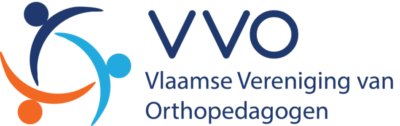 VERSLAG Algemene Ledenvergadering 23 mei 2022Aanwezigen: Frank Van Wolvelaer, Johan Vermeeren, Anke De Wel, Ilse Noens, Goedele Hoefnagels, Sigrid Servranckx, Tom Demeulenaere, Filip Morisse, Elien Bellon, Pol Ghesquière, Els Gadeyne, Katlijne Marien, Katleen Van Gorp, Phaedra Coene, Lien Vanderkerken, Linsey Tiri, Lene Sannen, Mieke De Strooper (verslag)Goedkeuring en opvolging verslag AV 11 mei 2021Geen opmerkingenBalans 2021Belangrijkste besluiten balans 2021:Inkomsten: €34.000 (voornamelijk lidgelden en abonnementen)Uitgaven: €19.000 (tijdschrift €6000, website en digitale ondersteuning €4000, vorming €3250, projecten €3000,  materiaal, vervoer en werking RVB €2500, …)Positief saldo van €15.000 Overdracht naar 2022: €61687 waardoor aanstelling deeltijdse beleidsmedewerker financieel mogelijk wordt.Kwijting bestuurdersAV geeft kwijting aan bestuurders voor het boekjaar 2021 Begroting 2022 en goedkeuring lidgeldVoor 2022 voorzien we een negatief saldo van €8180. Inkomsten worden geschat op €42750; hoofdzakelijk 550 lidgelden/abonnees à €75 + €1500 extra inkomsten via webinars.Uitgaven zijn begroot op €50930; hoofdzakelijk loon deeltijdse beleidsmedewerker + vrijwilligersvergoeding + publicatie van het VVO tijdschrift. De overige kosten blijven ongeveer gelijk als in 2021. Enkel voor het organiseren van de webinars voorzien we minder uitgaven doordat de deelnemers vooraf geen attentie meer krijgen.Het lidgeld en het abonnement op het VVO tijdschrift blijven onveranderd: €75 (studenten €40).Leden RvB: ontslag en benoemingHuidige bestuurders volgens het Staatsblad:Frank Van WolvelaerAnke De WelSaskia de MunckIlse NoensJohan VermeerenTom DemeulenaereStijn VandeveldeSigrid ServranckxCarla IvensGoedele HoefnagelsGestopte bestuursleden:Leen De NeveEva BaisierNieuwe bestuursleden:Filip MorisseLien VanderkerkenGoedgekeurdJaarverslag 2021: een druk maar memorabel jaarCOVID: Vaccinaties voor eerstelijnswerkersBij de vaccinatiecampagne voor Covid kregen zorgverleners in de eerste lijn prioriteit.  VIVEL coördineerde deze operatie en per provincie zorgden we ‘als liaison’ voor een vlotte toeleiding van de ortho’s die niet automatisch prioriteit ontvingen.  Dank aan Frank Van Wolvelaer, Ine Louwies, Veerle Van Elsen, Sigrid Servranckx en Johan Vermeeren om deze rol op te nemen.Aanstelling 1/12/2021 beleidsmedewerker en wisseling secretariaatsmedewerkerDe erkenning van de Klinische Orthopedagogiek als gezondheidszorgberoep gaf onze beroepsgroep een duidelijke plaats in het zorglandschap en een positie die ook door de Federale en Vlaamse overheid gevaloriseerd werd zodat we op verschillende fora onze stem konden laten horen.  De keerzijde van dit verhaal was evident de overrompeling met bijkomende taken als beroepsvereniging en de groeiende nood aan een meer professionele en stabiele structuur.  We zijn daarom bijzonder blij dat we op 1 december Mieke De Strooper konden aanwerven als deeltijds beleidsmedewerker en dat Frank als penningmeester, mede zijn schouders onder het secretariaatswerk kon zetten in afwachting van een nieuwe vrijwilliger.Federale raad:In de loop van 2021 kozen Eva Baisier, Leen De Neve en Neelke Ferket ervoor om hun functie in de RVB stop te zetten (Leen blijft wel actief bij het tijdschrift).  Filip Morisse kwam de ploeg vervoegen en nam meteen ook het mandaat van Leen over in de Federale Raad.  Hij kreeg daarbij het gezelschap van Mieke die de functie van Anke overnam. Ook Ilse Noens en Stijn Vandevelde zetelen in de Federale Raad vanuit de universiteiten en vergroten op die manier de impact van de ortho’s (en de verbondenheid met de RVB van VVO).Binnen de Federale Raad maakten we deel uit van volgende werkgroepen:werkgroep gesuperviseerde praktijk – opvolging beslissingen en kandidatenstandpunt erkenning ondersteunende beroepenOpvolging Conventie GGZ Public Healthlid van het transversale overlegcomité GGZ en nadien het Begeleidingscomité binnen het RIZIV Oprichting klankbordgroep – afvaardiging KO per provincieOverleg en samenwerking klinisch psychologenOpvolging IFICIn 2021 kwam het IFIC verhaal dat voorheen in de GGZ werd uitgerold, in beeld binnen de welzijnssectoren.  We zullen vanuit VVO de koppeling naar de passende functie- en looncategorieën van naderbij opvolgen, zodra hieromtrent de eerste voorstellen vanuit de overheid geformuleerd zullen worden.VVO-webinars: groot succes – opgestart als alternatief voor geplande meeting in 2021De annulatie van de VVO meeting in 2021 zorgde onverwacht voor de absolute voltreffer van het jaar door lancering van de VVO-webinars.  Maar liefst 6 avonden zorgden voor een inhoudelijke boost die duidelijk gewaardeerd werd, getuige het groeiend aantal aanwezigen (zie ook website VVO).VVO tijdschrift en oprichting ‘Vrienden van het Tijdschrift’VVO heeft steeds de inhoudelijke inspiratie van de leden als een belangrijk aandachtspunt opgenomen.  De kwaliteit van het tijdschrift blijft een aantrekkingspool voor de leden, maar durft onder druk te komen als het aanleveren van artikels vertraagt of wegvalt.  De Redactie, onder leiding van Tom Demeulenaere, ging daarom in gesprek met de RVB wat leidde tot het concept van ‘De Vrienden van het Tijdschrift’ die jaarlijks bijkomende inspiratie bezorgen om nieuwe artikelen en onderwerpen aan te brengen.Actiepunten 2022Strategische doelstellingen vanuit de denkdag met de RvB in april 2022 (nog te verfijnen):VVO heeft een duidelijke en transparante organisatiestructuur waarbinnen (planmatig) gewerkt wordt.VVO is ‘Top of the mind’ bij de Vlaamse orthopedagoog in diverse sectoren i.f.v. belangen, kennis en relevante thema’s. Het is een Huis van Vertrouwen en een noodzakelijke beroepsvereniging voor de orthopedagoog.VVO is ‘Top of the mind’ bij overheid en maatschappij en weegt pro-actief op maatschappelijke thema’s.Nieuwe structuur VVO?Verdere uitwerking communicatietools:Tijdschrift – Vrienden van het TijdschriftWebinars: een belangrijke hefboom voor VVOWebsite updatenFacebookHelpdesk en FAQLedenadministratie: wordt herbekeken in najaar 2022Verdere opvolging thema’s 2021:IFIC? Impact verschuivingen verloning, persoonsvolgende budgettering? Krapte arbeidsmarkt? Impact conventie? - Samenwerking psychologenkringen?Impact kwaliteitswet?Werkgroep portfolioWerkgroep (elektronisch) patiëntendossierGesuperviseerde praktijk?VragenPol Ghesquière: m.b.t. tot probleemstelling en uitstelling uitwerking gesuperviseerde praktijk: In welke mate speelt dit voor de beroepsvereniging? Voor de huidige groep studenten is dit een zeer onzekere situatie – getuigt niet van goed bestuur door de overheid.Zou geen probleem zijn om te starten met werken – is probleem voor de wetgever (vraagt opnieuw aanpassing wetgeving i.f.v. van uitstel in voege treden).Els Gadeyne: is er mogelijkheid tot financiële ondersteuning vanuit VVO bij toetreden psychologenkringen (zoals VVKP doet)Grote verschillen tussen de kringen of ze al dan niet lidgeld vragen.VVKP herschrijft momenteel de kringwerking en ook de wijze waarop zij als beroepsvereniging al dan niet verder ondersteunen – VVO wordt hierbij ook betrokken. We wachten deze visietekst af om te bekijken hoe we ons hiertegenover profileren. Pol Ghesquière: idee rond ledenwerving: personen die zich voor webinar inschrijven stimuleren om met kleine extra bijdrage lid te worden? Gebeurt nu reeds in die zin door motivatie Frank: vanaf twee webinars wordt het echt interessant je lid te maken mits kleine extra bijdrage.